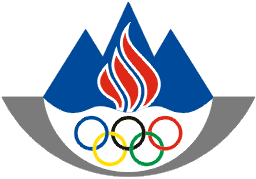 OLIMPIJSKI  KOMITE  SLOVENIJEZDRUŽENJE ŠPORTNIH ZVEZOdbor  za  vrhunski  športCelovška 25,1000  LJUBLJANA,  SLOVENIJATel..: +386 1 230 60 08Fax.: +386 1 230 60 26http://www.olympic.siPRAVILA KOMISIJE ŠPORTNIKOV OLIMPIJSKEGA KOMITEJA SLOVENIJE  -ZDRUŽENJA ŠPORTNIH ZVEZS temi pravili se ureja način delovanja KOMISIJE ŠPORTNIKOV OLIMPIJSKEGA KOMITEJA SLOVENIJE – ZDRUŽENJA ŠPORTNIH ZVEZ.Komisija športnikov Olimpijskega komiteja Slovenije – Združenja športnih zvez izvršuje svoje naloge skladno s pravili Olimpijske listine, Pravili OKS in v nadaljevanju navedenimi Pravili Komisije športnikov OKS. členSkladno s priporočilom reformske komisije Mednarodnega olimpijskega komiteja (v nadaljevanju MOK) iz leta 2000, da naj bi bili športniki dobro zastopani na vseh nivojih športnega gibanja (MOK, mednarodne športne federacije, nacionalni olimpijski komiteji, nacionalne panožne športne zveze) se ustanovi Komisija športnikov OKS (v nadaljevanju komisija).členPoslanstvo komisije je predstavljati poglede športnikov znotraj OKS.členCilji in naloge komisije so:preučevanje vprašanj v zvezi s športniki in priprava predlogov za reševanje v okviru OKS,zastopanje pravic in interesov športnikov in priprava predlogov za reševanje v okviru OKS,učvrstiti komunikacijo med aktivnimi športniki in komisijo,vzdrževanje stikov s Komisijo športnikov v MOK in EOK.členKomisija ima najmanj pet (5) članov, zastopana morata biti oba spola.Sestavljena je iz športnikov imenovanih v člane slovenske delegacije oziroma udeležencev naslednjih iger:dveh (2.) športnikov zadnjih dveh (2.) poletnih olimpijskih iger obeh spolov, dveh (2.) športnikov zadnjih dveh (2.) zimskih olimpijskih iger obeh spolov,enega (1.) športnika zadnjih dveh (2.) svetovnih iger (neolimpijskih športov). Člani komisije morajo biti državljani Slovenije stari najmanj 16 let in nekaznovani na področju dopinga.Člani po funkciji (ex officio) komisije v svoji državi so tudi:člani Komisije športnikov MOK-a,člani Komisije športnikov EOK-a.Navedeni imajo volilno pravico na sestankih komisije.členČlane komisije volijo športniki z glasovalno pravico na volilnem zasedanju, ki se skliče vsaka štiri (4) leta meseca oktobra v letu ZOI, izmed športnikov z vloženo kandidaturo.Športniki z glasovalno pravico so športniki imenovani v člane slovenske delegacije oziroma udeleženci zadnjih dveh (2.) poletnih olimpijskih iger, zimskih olimpijskih iger ali svetovnih iger.Člani komisije so izvoljeni za dobo štirih (4.) let in so po preteku mandata v primeru ponovne kandidature lahko ponovno izvoljeni.Volitve članov komisije, na katerih sodelujejo vsi kandidati z vloženo kandidaturo, so tajne. Izvoljeni so kandidati z največjim številom prejetih glasov po posameznih področjih navedenih v členu 4 teh pravil. Natančnejša opredelitev podrobnosti volilne procedure je navedena v poslovniku.členStrokovna služba Odbora za vrhunski šport pri OKS (v nadaljevanju OVŠ) najkasneje 30 dni pred volilnim zasedanjem pozove športnike za kandidaturo.Športniki kandidati za članstvo v komisiji morajo podati svoje osebne podatke, opis dosedanje športne uspešnosti in zasnovo delovanja komisije v naslednjem mandatnem obdobju.Predloge za članstvo morajo kandidati posredovati najmanj petnajst (15) dni pred predvidenim volilnim zasedanjem.Strokovna služba OVŠ mora deset (10) dni pred volilnim zasedanjem obvestiti športnike z glasovalno pravico o kandidatih za članstvo v komisiji.členKomisijo predstavljata v Skupščini OKS dva (2) člana komisije.Komisijo predstavlja v Izvršnem odboru OKS en (1.) član predlagan izmed dveh izvoljenih v skupščino OKS, ki mora biti predstavnik olimpijskih športov.Komisijo predstavlja v OVŠ en (1.) član komisije.členKomisija se sestaja najmanj 1x letno.OKS je odgovoren za zagotovitev finančnih in prostorskih pogojev, da se komisija lahko sestane.Na prvi seji štiri (4) letnega mandata izvoljeni člani komisije med seboj izvolijo predsednika, ki mora biti predstavnik olimpijskih športov, podpredsednika in dva (2) predstavnika komisije v Skupščini OKS ter predlagajo predstavnika v Izvršnem odboru OKS, ki mora biti predstavnik olimpijskih športov in predstavnika OVŠ.Strokovno organizacijsko pomoč pri delovanju komisije zagotavlja strokovna služba OVŠ. členPravila Komisije športnikov OKS so bila sprejeta na 29. seji Izvršnega odbora OKS dne 5. septembra 2006 in dopolnjena oziroma spremenjena na 37. seji Izvršnega odbora OKS iz drugega mandatnega obdobja dne 16. septembra 2014.OLIMPIJSKI KOMITE SLOVENIJE  -ZDRUŽENJE ŠPORTNIH ZVEZGeneralni sekretar:							Predsednik:		dr. Tone JAGODIC 							dr. Janez KOCIJANČIČ						Št. dokumenta	: 30399-17-5/14